Publicado en España el 27/05/2016 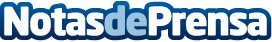 Se resuelve el primer caso en España con la ley de la Segunda OportunidadAproximadamente 3,5 millones de personas en España se encuentran en situación de bloqueo frente a las entidades bancarias. Repara tu deuda, junto un spot de televisión con la imagen del presentador de televisión y radio Javier Cárdenas, es la compañía pionera en España en aplicar la llamada ley de la Segunda Oportunidad para la cancelación de deudasDatos de contacto:Isabel Rubio (+34) 91 401 26 96 Nota de prensa publicada en: https://www.notasdeprensa.es/se-resuelve-el-primer-caso-en-espana-con-la Categorias: Nacional Derecho Finanzas Sociedad http://www.notasdeprensa.es